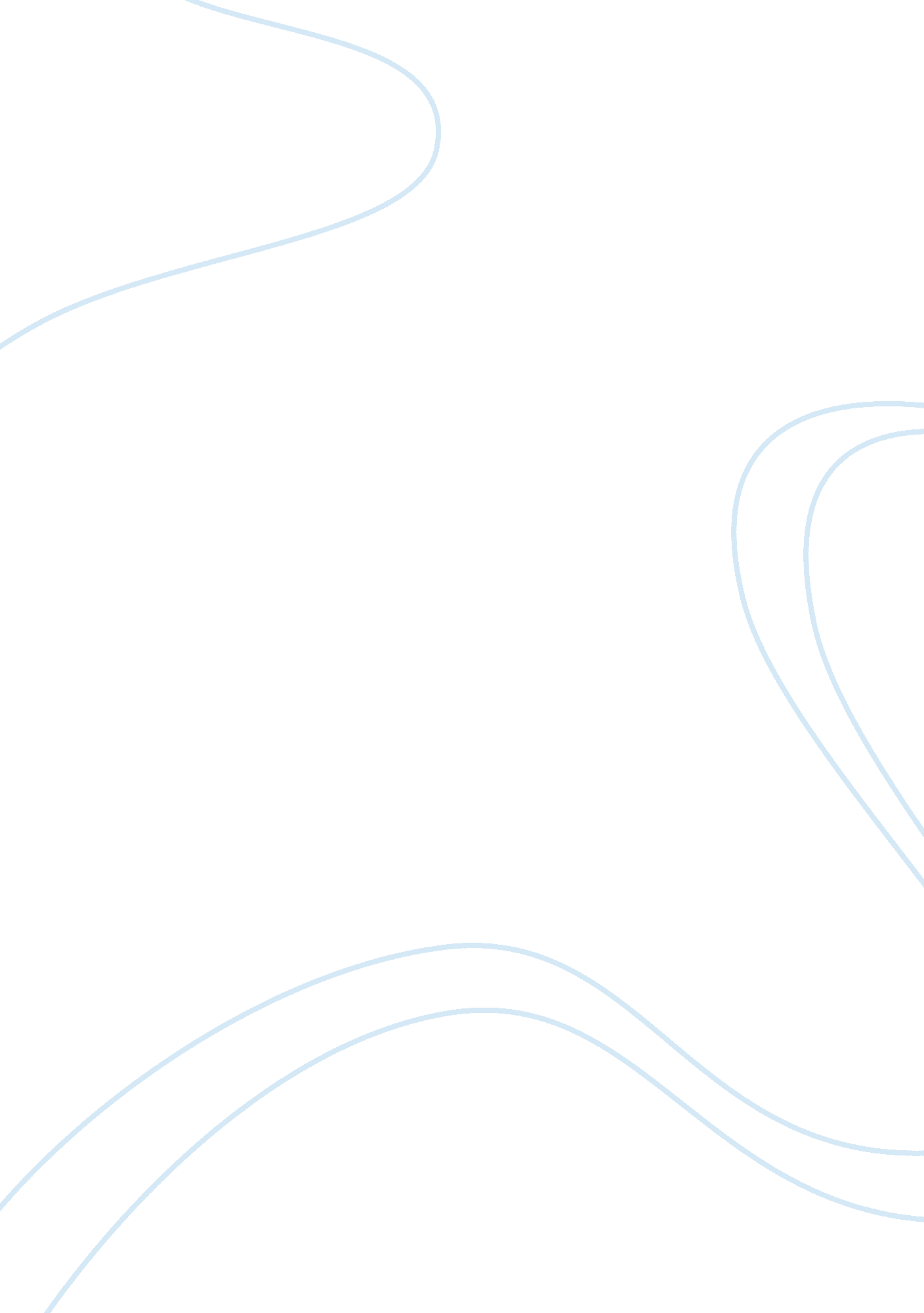 Your however one single mistake will takeBusiness, Career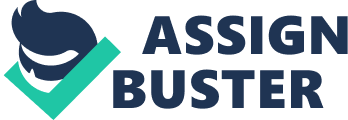 Your resume is a short descriptionof your public image, talents, skills and your abilities in front ofemployers. Actually, it is simply a document however, once it is putacross an employer it works as a ladder to your success. When it comes to writing aresume, there ought to be lot of consideration and seriousness. Once writteneffectively it holds the ability to open numerous doors to an appreciated careerprospects however one single mistake will take you downthe drain. So, it is important to provide utmost care to your resume. Statistically it is believed thatjust about eight out of ten candidates make mistakes in writing resumes. These mistakes are largely negligible orthe applicants do not consider them largely, but if they involve an employer’snotice, your possibilities of securing a job interview become negligible. There are several resumemistakes which will transform the meaning and significance of your resume. Here are anumber of the foremost common mistakes in resume that you just have to avoid inorder to write a perfect resume: • ‘ Lack of focuses’ is one common mistake thatindividuals usually make. • Many of people neglect ‘ the importance ofnumbers, percentage, and ranking’. • Using ‘ irrelevant information’ reduces the resume value. • Use of ‘ insignificant acronyms and pronouns’ may be a waste ofyour time and effort. • ‘ Repetition’ one specific issue is of nosignificance. • ‘ Using superlatives’ is adequate exaggeration. • ‘ Not understanding the expectations of the employer’ putsyou into trouble. • ‘ Ignoring the importance of powerful keywords’ will make your resumeweak. • ‘ Not making a good objective’ may remove your probability of getting a job interview. • ‘ Using high sounding words toindicate your excellence in language’ is not favourable. • ‘ Use of rhetorical language and designer fonts’ kills your value showcased withinthe resume. • ‘ Using passive language and wrong terminology’ takes the employer offfrom your resume. • ‘ Information scattered in an unorganizedmanner’. Although only a few individuals make this mistake however the one who will loses his or her credibility nomatter however experienced or talented the person is. • ‘ Using gimmicks’ fail to impress any leader. • ‘ Creating false stories to fill the gaps in a job history’ iscommonly caught by employers. • ‘ Exaggeration’ will not be helpful or useful in making your jobsearch more effective and productive. Finally, be sure that you simply follow theright tips in writing your resume and avoid these mistakes inyour resume as much as you can in order to make it perfect and notto be neglected by the employers. Good Luck! 